Проектот «____»_________20___года  № _______г. Горно-АлтайскО внесении изменений в Положение «О залоговом фонде муниципального образования  «Город Горно-Алтайск»» Руководствуясь статьей 47 Устава муниципального образования «Город Горно-Алтайск», принятого постановлением Горно-Алтайского городского Совета депутатов от 22 марта 2018 года № 7-1,Горно-Алтайский городской Совет депутатов решил:1. Внести в Положение «О залоговом фонде муниципального образования «Город Горно-Алтайск»», утвержденное решением Горно-Алтайского городского Совета депутатов от 9 июля 2009 года № 17-5, следующие изменения:а) в статье 4в абзаце первом части 2 слова «имуществу, включаемому» заменить словами «объектам, включаемым»;в части 5 слова «имущества, включенного в состав залогового фонда,» заменить словами «объектов залогового фонда»;б) в  статье 5: часть 3 дополнить абзацами вторым - четвертым следующего содержания:«Стоимостной размер залогового фонда определяется исходя из суммы балансовой стоимости движимого и недвижимого имущества, номинальной стоимости ценных бумаг и рыночной стоимости имущественных прав, подлежащих включению в  перечень объектов  залогового фонда.Если в течение шести месяцев до включения имущества в перечень объектов залогового фонда была проведена независимая оценка его стоимости в соответствии с законодательством Российской Федерации об оценочной деятельности, то стоимостью имущества является его рыночная стоимость.После принятия решения об использовании объектов залогового фонда в качестве залога проводится его оценка в соответствии с Федеральным законом от 29 июля 1998 года  № 135-ФЗ «Об оценочной деятельности                    в Российской Федерации», результаты которой вносятся в договор о залоге или договор ипотеки (залоге недвижимости).»;часть 5 изложить в следующей редакции:«5. Изменение стоимостного размера залогового фонда осуществляется при включении новых объектов в состав залогового фонда, исключении объектов из состава залогового фонда, и оформляется постановлением Администрации города Горно-Алтайска.»;часть 6 исключить;часть 7  изложить в следующей редакции:«7. Исключение объектов залогового фонда из перечня объектов залогового фонда осуществляется постановлением Администрации города Горно-Алтайска, которое подготавливается управляющим залоговым фондом в течение 20-ти рабочих дней со дня наступления одного из следующих случаев:1) прекращение права собственности муниципального образования «Города Горно-Алтайска» на объект залогового фонда;2) включение объекта залогового фонда, не используемого в качестве залога, в прогнозный план (программу) приватизации муниципального имущества;3) необходимость использования объекта залогового фонда, не используемого в качестве залога, органами местного самоуправления, муниципальными учреждениями муниципального образования «Город Горно-Алтайск» для решения вопросов местного значения или переданных отдельных государственных полномочий. Решение о необходимости использования объекта залогового фонда, не используемого в качестве  залога, для решения местного  вопросов местного значения или переданных  отдельных государственных полномочий оформляется распоряжением Администрации города Горно-Алтайска.»; часть 8 дополнить абзацем следующего содержания:«Имущество, включенное в перечень объектов залогового фонда может быть передано в пользование на правах аренды либо безвозмездного пользования при условии согласия залогодержателя на совершение таких сделок.»;в)  статью 6 изложить в следующей редакции:«Статья 6. Перечень  объектов залогового фонда1. В Перечне объектов залогового фонда указывается следующая информация:1) в отношении недвижимого имущества:наименование объекта;адрес объекта;общая площадь объекта, протяженность (для линейных объектов);сведения о государственной регистрации права собственности (дата             и номер записи государственной регистрации права собственности на объект);остаточная стоимость;балансовая стоимость;наличие обременений;в отношении зданий и сооружений – сведения о земельном участке, на котором расположено здание (сооружение), его обременениях и кадастровой стоимости;2) в отношении  движимого имущества:наименование объекта;идентификационный номер (VIN), заводской номер (для транспортных средств);остаточная стоимость;балансовая стоимость;наличие обременений;целевое назначение;3) в отношении ценных бумаг:наименование объекта;вид (облигации, акции и др.);категория (именная, ордерная, предъявительская);наименование эмитента или иного обязанного по ценной бумаге лица;номинальная стоимость на дату включения в Перечень объектов залогового фонда;наличие обременений;4) в отношении имущественных прав:наименование имущественного права;документы, подтверждающие наличие имущественного права;рыночная стоимость имущественных прав, выраженная в рублях.»;г) во втором предложении части 9 статьи 8 слова «Горно-Алтайским городским Советом депутатов» заменить словами «Администрацией города Горно-Алтайска»;д)  статью 7 изложить в следующей редакции:«Статья 7. Страхование объектов залогового фондаПредоставленные в залог объекты залогового фонда могут быть застрахованы в соответствии с договором о залоге. Виды страховых рисков, на случай наступления которых проводится страхование, определяются договором о залоге. Страхование проводится на полную стоимость объектов залогового фонда, предоставленных в залог, а если полная их стоимость превышает размер обеспеченного договором залога обязательства - на сумму не ниже суммы этого обязательства. Страхование производится за счет средств заемщика.»;е)  в статье 8:в части 10 слово «имущества» исключить;в абзаце втором части 11 слова «заложенного имущества» заменить словами «заложенных объектов залогового фонда»;в абзаце третьем части 11 слова «заложенного имущества» заменить словами «заложенных объектов залогового фонда»;ж) в пункте 3 части 2 статьи 9 слова «натуральных и» исключить.2. Настоящее решение вступает в силу после дня его официального опубликования.Мэр города Горно-Алтайска                                                               Ю.В. НечаевПояснительная запискак проекту решения Горно-Алтайского городского Совета депутатов«О внесении изменений в Положение о залоговом фонде муниципального образования  «Город Горно-Алтайск»»Субъектом нормотворческой деятельности выступает Администрация города Горно-Алтайска. Разработчиком проекта решения Горно-Алтайского городского Совета депутатов «О внесении изменений в Положение о залоговом фонде муниципального образования  «Город Горно-Алтайск»» (далее - проект решения) является Муниципальное учреждение «Управление имущества, градостроительства и земельных отношений города  Горно-Алтайска» (далее - Управление). Правовыми основаниями предлагаемого проекта решения являются следующие нормативные правовые акты:1) Порядок управления и распоряжения имуществом, находящимся                       в муниципальной собственности муниципального образования «Город Горно-Алтайск», утвержденный решением Горно-Алтайского городского Совета депутатов от 25 сентября 2014 года №  19-7;Необходимость принятия предлагаемого проекта решения обусловлена целью внесения изменений в Положение о залоговом фонде  муниципального образования «Город Горно-Алтайск»», утвержденное решением Горно-Алтайского городского Совета депутатов от 9 июля 2009 года № 17-5 (далее - Положение) следующих изменений:1. уточнен порядок определения стоимостного размера залогового фонда, а также включены основания изменения его размера;2. уточнены основания исключения объектов из Перечня объектов залогового фонда;3. уточнена информация, которая должна содержаться в перечне объектов  залогового фонда.Принятие представленного проекта решения не потребует финансовых затрат.Принятие представленного проекта решения не потребует принятия, изменения или отмены иных муниципальных правовых актов.Проект решения не затрагивает права и охраняемые законом интересы граждан.Врио начальника МУ «Управление имущества, градостроительства и земельных отношенийгорода Горно-Алтайска»                                                                 А.В. ТабакаеваГОРНО-АЛТАЙСКИЙГОРОДСКОЙ СОВЕТДЕПУТАТОВ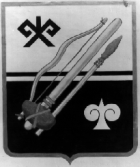 ГОРНО-АЛТАЙСК  КАЛАНЫҤ ДЕПУТАТТАР СОВЕДИРЕШЕНИЕЧЕЧИМ